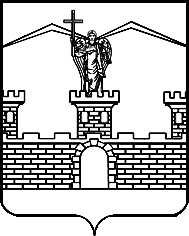 АДМИНИСТРАЦИЯ ЛАБИНСКОГО ГОРОДСКОГО ПОСЕЛЕНИЯЛАБИНСКОГО РАЙОНАП О С Т А Н О В Л Е Н И Еот		                                         				           № г.ЛабинскОб утверждении Порядка установления регулируемых тарифов на перевозки пассажиров и багажа автомобильным транспортом по муниципальным маршрутам регулярных перевозок на территории Лабинского городского поселения Лабинского районаВ соответствии с Федеральным законом от 13 июля 2015 года № 220-ФЗ    «Об организации регулярных перевозок пассажиров и багажа автомобильным транспортом и городским наземным электрическим транспортом в Российской Федерации и о внесении изменений в отдельные законодательные акты Российской Федерации», Законом Краснодарского края от 7 июля 1999 года             № 193-КЗ «О пассажирских перевозках автомобильным транспортом и городским наземным и электрическим транспортом в Краснодарском крае», руководствуясь частью 2 статьи 9 Устава Лабинского городского поселения Лабинского района      п о с т а н о в л я ю:Утвердить Порядок установления регулируемых тарифов на перевозки по муниципальным маршрутам регулярных перевозок пассажиров и багажа автомобильным транспортом  (прилагается).Признать утратившим силу от 20 сентября 2016 года № 1295                «Об утверждении Порядка осуществления администрацией Лабинского городского поселения Лабинского района переданных государственных полномочий по регулированию тарифов на перевозку пассажиров и багажа автомобильным транспортом».Отделу делопроизводства администрации (Переходько)                     настоящее постановление опубликовать на сайте «Лабинск-официальный» по адресу: http://лабинск-официальный.рф и разместить на официальном сайте администрации Лабинского городского поселения Лабинского района http://www.labinsk-city.ru в информационно-телекоммуникационной сети «Интернет».Контроль за выполнением настоящего постановления возложить на исполняющего обязанности заместителя главы администрации Лабинского городского поселения Лабинского района (вопросы жилищно-коммунального хозяйства, чрезвычайных ситуаций и благоустройства) Д.А. Копанева.Настоящее постановление вступает в силу со дня его опубликования.Глава администрации Лабинского городского поселения					        А.Н. МатыченкоПРИЛОЖЕНИЕУТВЕРЖДЕНпостановлением администрацииЛабинского городского поселенияЛабинского районаот _________ № ____ПОРЯДОКустановления регулируемых тарифов на перевозки пассажиров и багажа автомобильным транспортом по муниципальным маршрутам регулярных перевозок на территории Лабинского городского поселения Лабинского района1. Общие положения1.1. Настоящий Порядок определяет процедуру установления  регулируемых тарифов на перевозки пассажиров и багажа автомобильным транспортом по муниципальным маршрутам регулярных перевозок на территории Лабинского городского поселения Лабинского района (далее – Порядок).1.2. Регулируемые тарифы на перевозки по муниципальным маршрутам регулярных перевозок пассажиров и багажа автомобильным транспортом на территории Лабинского городского поселения Лабинского района                       устанавливаются администрацией Лабинского городского поселения Лабинского района.1.3.В настоящем Порядке используются следующие основные понятия:1.3.1. Уполномоченный орган по установлению (изменению) регулируемых тарифов - администрация Лабинского городского поселения Лабинского района.1.3.2. Уполномоченный орган по организации перевозок - администрация Лабинского городского поселения Лабинского района.1.3.3. Перевозчик - юридическое лицо или индивидуальный предприниматель, осуществляющий перевозку пассажиров и багажа автомобильным транспортом.1.4. Период действия регулируемых тарифов составляет не менее года. Изменение регулируемых тарифов производится не чаще одного раза в год.1.5. Регулируемые тарифы на перевозку пассажиров и багажа автомобильным транспортом устанавливаются муниципальным правовым актом администрации Лабинского городского поселения Лабинского района.1.6. При проезде в транспортном средстве, осуществляющем регулярные перевозки пассажиров и багажа, пассажир имеет право:1.6.1. Перевозить с собой бесплатно детей в возрасте не старше семи лет без предоставления отдельных мест для сидения, за исключением случаев, предусмотренных частью 1.7.  1.6.2. Провозить с собой бесплатно ручную кладь в количестве не более одного места, длина, ширина и высота которого в сумме не превышают сто двадцать сантиметров, детские санки, детскую коляску.1.7. В случаях, если в установленном порядке запрещена перевозка в транспортных средствах детей без предоставления им отдельных мест для сидения пассажир имеет право перевезти с собой двух детей в возрасте не старше двенадцати лет с предоставлением им отдельных мест для сидения за плату, размер которой не может составлять более чем пятьдесят процентов провозной платы.2. Процедура установления регулируемых тарифов2.1. Установление регулируемых тарифов осуществляется по заявлению (приложение № 2 к настоящему Порядку) перевозчиков или по инициативе администрации Лабинского городского поселения Лабинского района.К заявлению перевозчиками прилагаются документы по перечню, предусмотренному настоящим разделом.При установлении тарифов по инициативе администрации Лабинского городского поселения Лабинского района необходимые документы по перечню, предусмотренному настоящим разделом, представляются перевозчиками в срок, не превышающий 14 рабочих дней после получения запроса администрации.2.2. Для установления (изменения) регулируемых тарифов перевозчики предоставляют в администрацию Лабинского городского поселения Лабинского района следующие документы:  2.2.1. Реестр представленных документов с указанием количества листов и наименования документов.2.2.2. Учредительные документы (для юридических лиц).2.2.3. Учётную политику субъекта регулирования.2.2.4. Рабочий план счетов бухгалтерского учета.2.2.5. Бухгалтерскую, налоговую отчётность с отметкой налогового органа за предшествующий период регулирования и статистическая отчетность                        за предшествующий период регулирования и на последнюю отчетную дату  (для организаций, применяющих общую систему налогообложения). Организации, применяющие иные режимы налогообложения, представляют бухгалтерскую, статистическую и налоговую отчетность, предусмотренную налоговым законодательством Российской Федерации для данного налогового режима налогообложения (с приложением уведомления налогового органа о применении системы налогообложения);2.2.6. Уведомление о размере страховых взносов на обязательное социальное страхование от несчастных случаев на производстве и профессиональных заболеваний.2.2.7. Копии действующих договоров субъекта регулирования, обеспечивающих осуществление деятельности по перевозке пассажиров.2.2.8. Расчёт предельного тарифа на проезд одного пассажира (таблица № 15 в приложении № 3 к Порядку),  пояснительная записка субъекта регулирования к расчёту предельного тарифа. 2.2.9. Перечень маршрутов, содержащих информацию о протяженности и тарификации маршрутов; графики движения пассажирского автотранспорта по маршрутам. 2.2.10. Акты комиссионного обследования пассажиропотоков по маршрутам                  и сводный отчёт по результатам обследования пассажиропотоков, подписанные уполномоченными должностными лицами органов местного самоуправления Лабинского городского поселения Лабинского района  (в актах обследования пассажиропотоков должна быть указана выручка субъекта регулирования и количество талонов на льготный проезд за каждый день обследования, (в разрезе субъекта регулирования и маршрутов).2.2.11. Копии годовых деклараций (расчетов), предоставляемые в налоговые органы и социальные фонды.2.2.12. Копии договоров (с дополнениями и приложениями) между уполномоченным органом местного самоуправления в области организации транспортного обслуживания населения и субъектом регулирования                        на осуществление транспортного обслуживания населения, расписания движения маршрутов;2.2.13. Копии листов паспортов маршрутов, содержащих информацию о протяженности и тарификации маршрутов (листы 1, 2, 3, 5, 6, 7, 13 типовой формы паспорта маршрута).2.2.14. Справку о среднесписочной численности работников, сложившейся средней заработной плате в разрезе по категориям работающих за предшествующий год и текущий (информация и копии документов не представляются индивидуальными предпринимателями, осуществляющими свою деятельность без привлечения наёмных работников).2.2.15. Копии документов, отражающие систему оплаты труда по видам деятельности и категориям работников (информация и копии документов не представляются индивидуальными предпринимателями, осуществляющими свою деятельность без привлечения наёмных работников).2.2.16. Копию штатного расписания организации на текущий год с утвержденным фондом оплаты труда, расчёт нормативной численности работников организации (информация и копии документов не представляются индивидуальными предпринимателями, осуществляющими свою деятельность без привлечения наёмных работников).2.2.17. Плановый расчёт затрат и приказ о нормах расхода на топливо, смазочные материалы, автошины, запчасти в пригородном сообщении.2.2.18. Инвестиционную программу приобретения и модернизации подвижного состава перевозчика с обоснованием необходимости осуществления капитальных затрат и сроков окупаемости (информация и копии документов представляются при их наличии у субъекта регулирования).2.2.19. Копии договоров аренды и на приобретение подвижного состава, документы, подтверждающие оплату по представленным договорам (информация и копии документов представляются при их наличии у субъекта регулирования).2.2.20. Согласие на обработку персональных данных по форме согласно приложению № 1 к Порядку.2.3. Документы представляются за предшествующий отчётный год и поквартально за текущий год на дату представления документов.2.4. Перевозчики имеют право представлять дополнительные документы, не предусмотренные настоящим Порядком, которые, по их мнению, имеют существенное значение для установления тарифов.2.5. Перевозчики несут ответственность за полноту и достоверность представленных ими документов.2.6. К представляемым перевозчиками документов предъявляются следующие требования:2.6.1. Документы на установление тарифов представляются прошнурованные и пронумерованные.2.6.2. Документы представляются на бумажном носителе, расчётные и табличные материалы дополнительно представляются в электронном виде.2.6.3. Документы скрепляются печатями (при их наличии) и  подписываются  перевозчиком.2.6.4. Тексты документов должны быть написаны разборчиво, наименования юридических лиц указаны без сокращения (за исключением краткого наименования организации, определенного учредительными документами).2.6.5. Фамилии, имена и отчества физических лиц, адреса их места жительства должны быть написаны полностью.2.6.6. В документах не должно быть подчисток, приписок, зачёркнутых слов.2.6.7. Документы не должны быть исполнены карандашом.2.6.8. Документы не должны иметь серьезных повреждений, наличие которых не позволяет однозначно истолковать их содержание.2.6.9. Документы, содержащие коммерческую тайну, в соответствии                   с действующим законодательством Российской Федерации должны иметь соответствующий гриф.2.7. Документы перевозчика принимаются к рассмотрению работником администрации Лабинского городского поселения Лабинского района, назначенным распоряжением главы администрации и ответственным за расчёт и установление тарифов (далее - Работник), при наличии всех документов, предусмотренных пунктом 2.2 настоящего раздела. 2.8. Информацию о государственной регистрации перевозчика в качестве юридического лица или индивидуального предпринимателя Работник запрашивает самостоятельно в рамках межведомственного взаимодействия в установленном законом порядке.  Перевозчик вправе представить в администрацию Лабинского городского поселения Лабинского района документы, подтверждающие указанную информацию по собственной инициативе.2.9. Заявление на расчёт и установление тарифов подлежит обязательной регистрации в течение 5 рабочих дней с момента его поступления.2.10. При установлении факта отсутствия необходимых документов, либо несоответствия представленных документов требованиям законодательства Российской Федерации и Краснодарского края в сфере бухгалтерского учёта и отчётности, статистической отчетности, настоящему Порядку, Работник в течение 15 рабочих дней со дня регистрации документов подготавливает мотивированное уведомление об отказе в установлении тарифов, с указанием оснований для отказа.  2.11. Работник в течение 3 рабочих дней с момента подготовки уведомления об отказе в установлении тарифов извещает перевозчика по телефону, указанному в заявлении, о получении уведомления, вручает уведомление об отказе в установлении тарифов лично перевозчику либо его законному представителю, либо направляет почтой, электронной почтой по адресу, указанному перевозчиком в заявлении.  2.12. При поступлении всех необходимых документов от перевозчика, предусмотренных пунктом 2.2 настоящего раздела, Работник в течение                45 рабочих дней проводит их проверку и рассмотрение, результатом которой является заключение по экономически обоснованному размеру предельного максимального тарифа на перевозку пассажиров и багажа автомобильным транспортом (далее – заключение).  2.13. Подготовленное заключение и необходимые материалы Работник направляет для согласования заместителю главы администрации, заместителю главы администрации (по вопросам ЖКХ, ЧС и благоустройства), начальнику отдела ЖКХ и благоустройства администрации, начальнику управления экономического развития администрации, начальнику финансового управления администрации. 2.14. Согласованное заключение и материалы, необходимые для подготовки проекта постановления администрации Лабинского городского поселения Лабинского района об утверждении предельных максимальных тарифов на перевозки пассажиров и багажа автомобильным транспортом работник  направляет в отдел жилищно-коммунального хозяйства и благоустройства администрации Лабинского городского поселения Лабинского района (далее – Отдел).    2.15. Специалист Отдела, ответственный за подготовку проекта постановления администрации Лабинского городского поселения Лабинского района об утверждении предельных максимальных тарифов на перевозки пассажиров и багажа автомобильным транспортом, в течение  5 рабочих дней со дня поступления в Отдел заключения подготавливает указанный проект.2.16.  Срок согласования и подписания постановления администрации Лабинского городского поселения Лабинского района составляет 10 рабочих дней.2.17. Выдачу постановления администрации Лабинского городского поселения Лабинского района об утверждении тарифов осуществляет специалист Отдела.2.18. Специалист Отдела в течение 3 рабочих дней со дня подписания постановления администрации Лабинского городского поселения Лабинского района об утверждении тарифов извещает перевозчика по телефону, указанному в заявлении, о получении постановления, вручает постановление лично перевозчику либо его законному представителю,  либо направляет почтой по адресу, указанному перевозчиком в заявлении.    3. Основания для отказа в рассмотрении документов об установлении тарифов     3.1. Основаниями для отказа в рассмотрении документов об установлении тарифов являются:  3.1.1. Документы, представленные для установления тарифа, подписаны неуполномоченными лицами.3.1.2. Отсутствие одного из документов, необходимых для установления тарифа, указанных в пункте 2.2 раздела 2 настоящего Порядка.3.1.3. Представленные документы не соответствуют требованиям законодательства Российской Федерации и Краснодарского края в сфере бухгалтерского учёта и отчётности, статистической отчётности, настоящему Порядку.Отказ в рассмотрении документов об установлении тарифов не является препятствием для повторного обращения с заявлением об установлении тарифов после устранения причин, послуживших основанием для отказа.                        4. Принципы и методы расчёта тарифов4.1.Тарифы устанавливаются в рублях за одного пассажира.4.2.  Расходы (затраты) должны быть оформлены в виде таблиц согласно приложениям:4.2.1. Эксплуатационные показатели работы маршрута (таблицы 1, 2, 3, 4 приложения № 3 к Порядку).4.2.2. Фактические затраты за базовый и предшествующий период регулирования, расчетные затраты на период регулирования:На оплату труда (таблицы 5, 6 приложения № 3 к Порядку).На отчисления на социальные нужды.На топливо и смазочные материалы (таблицы 7, 7.1, 8 приложения № 3 к Порядку).На техническое обслуживание и ремонт (таблицы 9, 10 приложения № 3 к Порядку).4.2.2.5. На замену автомобильных шин (таблица 11 приложения № 3                             к Порядку).На амортизационные отчисления (таблица 12 Приложения    № 3 к Порядку).На прочие расходы (таблица 13 приложения № 3 к Порядку).На общехозяйственные, общепроизводственные (накладные) расходы (таблица 14 приложения № 3 к Порядку).4.3. Расчёт количества перевезённых пассажиров (пассажирооборота) проводится на основе данных о выручке от перевозки пассажиров на маршрутах, в том числе льготной категории граждан, а так же данных                    об обследовании пассажиропотока (пассажирооборота), согласованных с  Отделом.  4.4. Тариф рассчитывается исходя из принципа обязательного раздельного учета перевозчиками доходов и расходов от перевозок пассажиров.4.4. При расчете тарифа применяется  уровень рентабельности                             в размере не более 10%.Исполняющий обязанностизаместителя главы администрации                                                      Д.А. КопаневПРИЛОЖЕНИЕ № 1к  Порядку установления регулируемых тарифов на перевозки пассажиров и багажа автомобильным транспортом по муниципальным маршрутам регулярных перевозок на территории Лабинского городского поселения Лабинского районаФОРМА СОГЛАСИЯна обработку персональных данныхАдминистрация Лабинского городского поселения Лабинского района (наименование (Ф.И.О.) оператора, получающего согласие субъекта персональных данных)352500, Краснодарский край , Лабинский район, г.Лабинск, ул. Красная, 48(адрес оператора, получающего согласие субъекта персональных данных)_____________________________________________________________________________(Ф.И.О. субъекта персональных данных(перевозчика))_____________________________________________________________________________(адрес, где зарегистрирован субъект персональных данных (перевозчик))_____________________________________________________________________________(номер основного документа, удовлетворяющего его личность, сведения о дате выдачи документа и выдавшем его органе)Даю свое согласие на обработку следующих персональных данных:Фамилия, имя, отчество (при наличии);Номер телефона и электронная почта.Юридический и почтовый адрес;ИНН;ОГРН, дата регистрации;Иные сведения, необходимые для расчета регулируемых тарифов.С целью расчета регулируемых тарифов даю свое согласие на совершение следующих действий с моими персональными данными: сбор, систематизация, накопление, хранение, уточнение (обновление, изменение), использование, распространение (в том числе передачу), обезличивание, блокирование, уничтожение персональных данных.Даю свое согласие на использование следующих способов обработки моих персональных данных:С использованием средств автоматизации (автоматизированная обработка);Без использования средств автоматизации (неавтоматизированная обработка)Смешанная обработкаНастоящее согласие выдано без ограничения его действияВ случае неправомерных действий или бездействия оператора настоящее согласие может быть отозвано мной заявлением в письменном виде. Достоверность представленных сведений гарантирую.Индивидуальный предприниматель/руководитель юридического лица  ____________________________________                                                                                                                                                                                                                                                                      (подпись) (Ф.И.О.)Исполняющий обязанностизаместителя главы администрации                                                   Д.А. КопаневФОРМАзаявления перевозчика                                                        Главе Лабинского городского поселения                                                           Лабинского района                                                          ___________________________________                                                                (Ф.И.О.)ЗАЯВЛЕНИЕ   Заявитель _____________________________________________________________________ (полное и краткое наименование организации) _____________________________________________________________________ (юридический адрес, телефон, факс, электронная почта) _____________________________________________________________________ (ОГРН, ИНН, КПП) _____________________________________________________________________          (система налогообложения в базовом периоде и в регулируемом периоде) влице________________________________________________________________ (должность, ФИО руководителя организации)просит установить тариф _________________________________________________________________________________________________________________________________________________________________________________________Контактное лицо ______________________________________________________ (должность, ФИО, телефон, факс, электронный адрес)Согласен (согласна) на  обработку  своих  персональных  данных  при сохранении их конфиденциальности  в  соответствии  с  Федеральным законом «О персональных данных». Перечень прилагаемых документов с указанием количества листов. Руководитель организации ________________________________________                                        (подпись, расшифровка подписи)Исполняющий обязанностизаместителя главы администрации                                                   Д.А. КопаневФОРМЫ ТАБЛИЦ(*) – отношение значения, указанного в графе 6 и значение в графе 5(**) - отношение значения, указанного в графе 8 и значение в графе 7(***) - умножение значения, указанного в графе 9 на значение в графе 10Таблица 6. Расчет затрат на оплату трудаТаблица 7.1. Расчет затрат на топливо на период регулированияИсполняющий обязанностизаместителя главы администрации                                                                                                                       Д.А. КопаневПРИЛОЖЕНИЕ № 2к  Порядку установления регулируемых тарифов на перевозки пассажиров и багажа автомобильным транспортом по муниципальным маршрутам регулярных перевозок на территории Лабинского городского поселения Лабинского районаПРИЛОЖЕНИЕ № 3к Порядку установления регулируемых тарифов на перевозки пассажиров и багажа автомобильным транспортом по муниципальным маршрутам регулярных перевозок на территории Лабинского городского поселения Лабинского районаТаблица 1. Информация о наличии подвижного составаТаблица 1. Информация о наличии подвижного составаТаблица 1. Информация о наличии подвижного составаТаблица 1. Информация о наличии подвижного составаТаблица 1. Информация о наличии подвижного составаТаблица 1. Информация о наличии подвижного составаТаблица 1. Информация о наличии подвижного составаТаблица 1. Информация о наличии подвижного составаТаблица 1. Информация о наличии подвижного составаТаблица 1. Информация о наличии подвижного составаТаблица 1. Информация о наличии подвижного составаТаблица 1. Информация о наличии подвижного составаТаблица 1. Информация о наличии подвижного составаТаблица 1. Информация о наличии подвижного составаТаблица 1. Информация о наличии подвижного составаТаблица 1. Информация о наличии подвижного составаТаблица 1. Информация о наличии подвижного составаТаблица 1. Информация о наличии подвижного состава№ п/п№ п/п№ п/пМарка, модель, модификация транспортного средстваМарка, модель, модификация транспортного средстваГод выпускаГод выпускаГосударственный номерГосударственный номерГосударственный номерВместимость пассажировВместимость пассажировХарактер использования (городской, пригородный, внутриобластной маршрут)Характер использования (городской, пригородный, внутриобластной маршрут)Характер использования (городской, пригородный, внутриобластной маршрут)Форма собственностиФорма собственностиФорма собственности111223344455666777Таблица 2. Расчет нормативного пробегаТаблица 2. Расчет нормативного пробегаТаблица 2. Расчет нормативного пробегаТаблица 2. Расчет нормативного пробегаТаблица 2. Расчет нормативного пробегаТаблица 2. Расчет нормативного пробегаТаблица 2. Расчет нормативного пробегаТаблица 2. Расчет нормативного пробегаТаблица 2. Расчет нормативного пробегаТаблица 2. Расчет нормативного пробегаТаблица 2. Расчет нормативного пробегаТаблица 2. Расчет нормативного пробегаТаблица 2. Расчет нормативного пробегаТаблица 2. Расчет нормативного пробегаТаблица 2. Расчет нормативного пробегаТаблица 2. Расчет нормативного пробегаТаблица 2. Расчет нормативного пробегаТаблица 2. Расчет нормативного пробегаТаблица 2. Расчет нормативного пробега№ п/пНаимено-вание маршрутаНаимено-вание маршрутаНаимено-вание маршрутаМарка, модель, модифи-кация транспорт-ного средстваМарка, модель, модифи-кация транспорт-ного средстваПробег в предшест-вующем периодеПробег в предшест-вующем периодеПробег в базовом периодеПериод регулированияПериод регулированияПериод регулированияПериод регулированияПериод регулированияПериод регулированияПериод регулированияПериод регулированияПериод регулированияПериод регулирования№ п/пНаимено-вание маршрутаНаимено-вание маршрутаНаимено-вание маршрутаМарка, модель, модифи-кация транспорт-ного средстваМарка, модель, модифи-кация транспорт-ного средстваПробег в предшест-вующем периодеПробег в предшест-вующем периодеПробег в базовом периодеТехнологические «нулевые» пробеги за год, кмТехнологические «нулевые» пробеги за год, кмПротяжен-ность маршрута, кмПротяжен-ность маршрута, кмКол-во рейсов в день, едКол-во графиков (выходов), ед.Кол-во графиков (выходов), ед.Кол-во дней работы марш-рута в годНор-мати-вный про-бег (*), кмНор-мати-вный про-бег (*), км1222334456677899101111ИТОГОИТОГОИТОГОИТОГО(*)(*)Рассчитывается по формуле (7*8+6)*9*10Рассчитывается по формуле (7*8+6)*9*10Рассчитывается по формуле (7*8+6)*9*10Рассчитывается по формуле (7*8+6)*9*10Рассчитывается по формуле (7*8+6)*9*10Рассчитывается по формуле (7*8+6)*9*10Рассчитывается по формуле (7*8+6)*9*10Рассчитывается по формуле (7*8+6)*9*10Рассчитывается по формуле (7*8+6)*9*10Рассчитывается по формуле (7*8+6)*9*10Рассчитывается по формуле (7*8+6)*9*10Рассчитывается по формуле (7*8+6)*9*10Рассчитывается по формуле (7*8+6)*9*10Рассчитывается по формуле (7*8+6)*9*10Рассчитывается по формуле (7*8+6)*9*10Рассчитывается по формуле (7*8+6)*9*10Рассчитывается по формуле (7*8+6)*9*10Таблица 3. Расчет машино-часов работы на маршрутеТаблица 3. Расчет машино-часов работы на маршрутеТаблица 3. Расчет машино-часов работы на маршрутеТаблица 3. Расчет машино-часов работы на маршрутеТаблица 3. Расчет машино-часов работы на маршрутеТаблица 3. Расчет машино-часов работы на маршрутеТаблица 3. Расчет машино-часов работы на маршрутеТаблица 3. Расчет машино-часов работы на маршрутеТаблица 3. Расчет машино-часов работы на маршрутеТаблица 3. Расчет машино-часов работы на маршрутеТаблица 3. Расчет машино-часов работы на маршрутеТаблица 3. Расчет машино-часов работы на маршрутеТаблица 3. Расчет машино-часов работы на маршруте№ п/пНаимено-вание маршрутаНаимено-вание маршрутаМарка, модель, модификация транспортного средстваМашино-часы в предшествую-щем периодеМашино-часы в базовом периодеПериод регулированияПериод регулированияПериод регулированияПериод регулированияПериод регулированияПериод регулированияПериод регулирования№ п/пНаимено-вание маршрутаНаимено-вание маршрутаМарка, модель, модификация транспортного средстваМашино-часы в предшествую-щем периодеМашино-часы в базовом периодеКол-во рей-сов в день, едКол-во графиков(выходов), ед.Время одного рейса, часМашино-часы в день на маршрутеМашино-часы в день на подготовительно-заключительное время (*)Кол-во рабочих днейМашино-часы в год (**)12234567891011121223456789101112ИТОГОИТОГОИТОГО(*)(*)Время, для выполнения работ перед выездом на линию и после возвращения с линии в организациюВремя, для выполнения работ перед выездом на линию и после возвращения с линии в организациюВремя, для выполнения работ перед выездом на линию и после возвращения с линии в организациюВремя, для выполнения работ перед выездом на линию и после возвращения с линии в организациюВремя, для выполнения работ перед выездом на линию и после возвращения с линии в организациюВремя, для выполнения работ перед выездом на линию и после возвращения с линии в организациюВремя, для выполнения работ перед выездом на линию и после возвращения с линии в организациюВремя, для выполнения работ перед выездом на линию и после возвращения с линии в организациюВремя, для выполнения работ перед выездом на линию и после возвращения с линии в организациюВремя, для выполнения работ перед выездом на линию и после возвращения с линии в организациюВремя, для выполнения работ перед выездом на линию и после возвращения с линии в организацию(**)(**)Сумма значений, указанных в графах 9 и 10, умножая на графу 11Сумма значений, указанных в графах 9 и 10, умножая на графу 11Сумма значений, указанных в графах 9 и 10, умножая на графу 11Сумма значений, указанных в графах 9 и 10, умножая на графу 11Сумма значений, указанных в графах 9 и 10, умножая на графу 11Сумма значений, указанных в графах 9 и 10, умножая на графу 11Сумма значений, указанных в графах 9 и 10, умножая на графу 11Сумма значений, указанных в графах 9 и 10, умножая на графу 11Сумма значений, указанных в графах 9 и 10, умножая на графу 11Сумма значений, указанных в графах 9 и 10, умножая на графу 11Сумма значений, указанных в графах 9 и 10, умножая на графу 11                                              Таблица 4. Пассажиропоток (пассажирооборот)                                              Таблица 4. Пассажиропоток (пассажирооборот)                                              Таблица 4. Пассажиропоток (пассажирооборот)                                              Таблица 4. Пассажиропоток (пассажирооборот)                                              Таблица 4. Пассажиропоток (пассажирооборот)                                              Таблица 4. Пассажиропоток (пассажирооборот)                                              Таблица 4. Пассажиропоток (пассажирооборот)№ п/пПоказательПредшествующий периодБазовый периодПериод регулированияПериод регулированияПериод регулированияПериод регулированияПериод регулированияПериод регулированияПериод регулирования№ п/пПоказательПассажиропоток, чел.Пассажиро-поток, чел.Пассажиро-поток, чел.Количество обследованных дней, едПеревезено за 1 день*, чел.Количество рейсов, ед.Перевезено за один рейс**, чел.Плановое количество рейсов на очередной период, ед.Плановый объем перевезенных пассажиров на очередной период***, чел.1234567891011ИТОГОИТОГОТаблица 5. Расчет численности водителей  на период регулированияТаблица 5. Расчет численности водителей  на период регулированияТаблица 5. Расчет численности водителей  на период регулированияТаблица 5. Расчет численности водителей  на период регулирования№ п/пПоказателиЕд. изм.Период регулирования№ п/пПоказателиЕд. изм.Водители12341Объем машино-часов работы подвижного составамашино-часы2Баланс рабочего временичас2.1Календарные днидень2.2Выходные и праздничные днидень2.3Отпускдень2.4Нормативная продолжительность сменычас3Расчетная численность (**)чел.(*)Значение рассчитывается по следующей формуле: (2.1-2.2-2.3)*2.4Значение рассчитывается по следующей формуле: (2.1-2.2-2.3)*2.4Значение рассчитывается по следующей формуле: (2.1-2.2-2.3)*2.4(**)Отношение значения, указанного в строке 1 к значению, указанному в строке 2Отношение значения, указанного в строке 1 к значению, указанному в строке 2Отношение значения, указанного в строке 1 к значению, указанному в строке 2№ п/п№ п/пПоказательПоказательПоказательПоказательЕд. измеренияПредшествующий периодПредшествующий периодПредшествующий периодБазовый периодБазовый периодПериод регулированияПериод регулированияПериод регулирования11222234445566611Фонд оплаты труда водителей и кондукторовФонд оплаты труда водителей и кондукторовФонд оплаты труда водителей и кондукторовФонд оплаты труда водителей и кондукторовтыс. руб.1.11.1Фонд оплаты труда водителей Фонд оплаты труда водителей Фонд оплаты труда водителей Фонд оплаты труда водителей тыс. руб.1.1.11.1.1Численность водителейЧисленность водителейЧисленность водителейЧисленность водителейчел.1.1.21.1.2Среднемесячная заработная плата водителейСреднемесячная заработная плата водителейСреднемесячная заработная плата водителейСреднемесячная заработная плата водителейруб.1.21.2Фонд оплаты труда кондукторовФонд оплаты труда кондукторовФонд оплаты труда кондукторовФонд оплаты труда кондукторовтыс. руб.1.2.11.2.1Численность кондукторовЧисленность кондукторовЧисленность кондукторовЧисленность кондукторовчел.1.2.21.2.2Среднемесячная заработная плата кондукторовСреднемесячная заработная плата кондукторовСреднемесячная заработная плата кондукторовСреднемесячная заработная плата кондукторовруб.22Отчисления на социальные нуждыОтчисления на социальные нуждыОтчисления на социальные нуждыОтчисления на социальные нуждытыс. руб.1122223444556662.12.1тариф страхового взноса в Пенсионный фонд Российской Федерации, Фонд социального страхования Российской Федерации, Федеральный фонд обязательного медицинского страхованиятариф страхового взноса в Пенсионный фонд Российской Федерации, Фонд социального страхования Российской Федерации, Федеральный фонд обязательного медицинского страхованиятариф страхового взноса в Пенсионный фонд Российской Федерации, Фонд социального страхования Российской Федерации, Федеральный фонд обязательного медицинского страхованиятариф страхового взноса в Пенсионный фонд Российской Федерации, Фонд социального страхования Российской Федерации, Федеральный фонд обязательного медицинского страхования%2.1.12.1.1страховой взносстраховой взносстраховой взносстраховой взностыс. руб.2.22.2дополнительный тариф страховых взносов в Пенсионный фонд Российской Федерациидополнительный тариф страховых взносов в Пенсионный фонд Российской Федерациидополнительный тариф страховых взносов в Пенсионный фонд Российской Федерациидополнительный тариф страховых взносов в Пенсионный фонд Российской Федерации%2.2.12.2.1страховой взносстраховой взносстраховой взносстраховой взностыс. руб.2.32.3страховой тариф на обязательное социальное страхование от несчастных случаев на производстве и профессиональных заболеванийстраховой тариф на обязательное социальное страхование от несчастных случаев на производстве и профессиональных заболеванийстраховой тариф на обязательное социальное страхование от несчастных случаев на производстве и профессиональных заболеванийстраховой тариф на обязательное социальное страхование от несчастных случаев на производстве и профессиональных заболеваний%2.3.12.3.1страховой взносстраховой взносстраховой взносстраховой взностыс. руб.Таблица 7. Фактические затраты на топливоТаблица 7. Фактические затраты на топливоТаблица 7. Фактические затраты на топливоТаблица 7. Фактические затраты на топливоТаблица 7. Фактические затраты на топливоТаблица 7. Фактические затраты на топливоТаблица 7. Фактические затраты на топливоТаблица 7. Фактические затраты на топливоТаблица 7. Фактические затраты на топливоТаблица 7. Фактические затраты на топливоТаблица 7. Фактические затраты на топливоТаблица 7. Фактические затраты на топливоТаблица 7. Фактические затраты на топливоТаблица 7. Фактические затраты на топливоТаблица 7. Фактические затраты на топливоТаблица 7. Фактические затраты на топливо№ п/пМарка, модель, модификация транспортного средстваМарка, модель, модификация транспортного средстваВид топливаТранспортная норма расхода на 100 км пробега, лПредшествующий периодПредшествующий периодПредшествующий периодПредшествующий периодПредшествующий периодПредшествующий периодБазовый периодБазовый периодБазовый периодБазовый периодБазовый период№ п/пМарка, модель, модификация транспортного средстваМарка, модель, модификация транспортного средстваВид топливаТранспортная норма расхода на 100 км пробега, лРасход применяемого топлива, тыс.лРасход применяемого топлива, тыс.лРасход применяемого топлива, тыс.лЦена за 1 л, руб.Затраты на топливо, тыс. руб.Затраты на топливо, тыс. руб.Расход применяемого топлива, тыс.лРасход применяемого топлива, тыс.лЦена за 1 л, руб.Затраты на топливо, тыс. руб.Затраты на топливо, тыс. руб.122345556778891010ИТОГОИТОГОИТОГОххх№ п/пМарка, модель, модифи-кация транспорт-ного средстваМарка, модель, модифи-кация транспорт-ного средстваМарка, модель, модифи-кация транспорт-ного средстваВид топливаВид топливаНа пробег автобусовНа пробег автобусовНа пробег автобусовНа пробег автобусовНа пробег автобусовНа пробег автобусовНа пробег автобусовНа пробег автобусовНа пробег автобусовНа пробег автобусовНа пробег автобусовНа пробег автобусовНа пробег автобусовНа пробег автобусовНа пробег автобусовНа пробег автобусовНа пробег автобусовНа пробег автобусовИтого расход приме-няемого топлива, (*) лИтого расход приме-няемого топлива, (*) лЦена, за 1 л, руб.Цена, за 1 л, руб.Итого затраты на топливо, тыс. руб.Итого затраты на топливо, тыс. руб.№ п/пМарка, модель, модифи-кация транспорт-ного средстваМарка, модель, модифи-кация транспорт-ного средстваМарка, модель, модифи-кация транспорт-ного средстваВид топливаВид топливаТраспорт-ная норма расхода на 100 км пробега, лТраспорт-ная норма расхода на 100 км пробега, лТраспорт-ная норма расхода на 100 км пробега, лВиды надбавок,%Виды надбавок,%Виды надбавок,%Виды надбавок,%Виды надбавок,%Виды надбавок,%Норма расхода с учетом надбавок, лНорма расхода с учетом надбавок, лНорма-тивный пробег, кмНорма-тивный пробег, кмНорма-тивный пробег, кмНорма-тивный пробег, кмНорма-тивный пробег, кмРасход применяе-мого топли-ва, лРасход применяе-мого топли-ва, лИтого расход приме-няемого топлива, (*) лИтого расход приме-няемого топлива, (*) лЦена, за 1 л, руб.Цена, за 1 л, руб.Итого затраты на топливо, тыс. руб.Итого затраты на топливо, тыс. руб.№ п/пМарка, модель, модифи-кация транспорт-ного средстваМарка, модель, модифи-кация транспорт-ного средстваМарка, модель, модифи-кация транспорт-ного средстваВид топливаВид топливаТраспорт-ная норма расхода на 100 км пробега, лТраспорт-ная норма расхода на 100 км пробега, лТраспорт-ная норма расхода на 100 км пробега, лНорма расхода с учетом надбавок, лНорма расхода с учетом надбавок, лНорма-тивный пробег, кмНорма-тивный пробег, кмНорма-тивный пробег, кмНорма-тивный пробег, кмНорма-тивный пробег, кмРасход применяе-мого топли-ва, лРасход применяе-мого топли-ва, лИтого расход приме-няемого топлива, (*) лИтого расход приме-няемого топлива, (*) лЦена, за 1 л, руб.Цена, за 1 л, руб.Итого затраты на топливо, тыс. руб.Итого затраты на топливо, тыс. руб.1222334445.15.1……5.25.26677777889910101111ИТОГОИТОГОИТОГОИТОГОххххххххххххххх(*)(*)(*)Сумма значений, указанных в графах 8  Сумма значений, указанных в графах 8  Сумма значений, указанных в графах 8  Сумма значений, указанных в графах 8  Сумма значений, указанных в графах 8  Сумма значений, указанных в графах 8  Сумма значений, указанных в графах 8  Сумма значений, указанных в графах 8  Сумма значений, указанных в графах 8  Сумма значений, указанных в графах 8  Сумма значений, указанных в графах 8  Сумма значений, указанных в графах 8  Сумма значений, указанных в графах 8  Сумма значений, указанных в графах 8  Сумма значений, указанных в графах 8  Сумма значений, указанных в графах 8  Сумма значений, указанных в графах 8  Сумма значений, указанных в графах 8  Сумма значений, указанных в графах 8  Сумма значений, указанных в графах 8  Сумма значений, указанных в графах 8  Сумма значений, указанных в графах 8  Сумма значений, указанных в графах 8  Сумма значений, указанных в графах 8  Сумма значений, указанных в графах 8  Сумма значений, указанных в графах 8  Сумма значений, указанных в графах 8  Таблица 8. Расчет затрат на смазочные материалы Таблица 8. Расчет затрат на смазочные материалы Таблица 8. Расчет затрат на смазочные материалы Таблица 8. Расчет затрат на смазочные материалы Таблица 8. Расчет затрат на смазочные материалы Таблица 8. Расчет затрат на смазочные материалы Таблица 8. Расчет затрат на смазочные материалы Таблица 8. Расчет затрат на смазочные материалы Таблица 8. Расчет затрат на смазочные материалы Таблица 8. Расчет затрат на смазочные материалы Таблица 8. Расчет затрат на смазочные материалы Таблица 8. Расчет затрат на смазочные материалы Таблица 8. Расчет затрат на смазочные материалы Таблица 8. Расчет затрат на смазочные материалы Таблица 8. Расчет затрат на смазочные материалы Таблица 8. Расчет затрат на смазочные материалы Таблица 8. Расчет затрат на смазочные материалы Таблица 8. Расчет затрат на смазочные материалы Таблица 8. Расчет затрат на смазочные материалы Таблица 8. Расчет затрат на смазочные материалы Таблица 8. Расчет затрат на смазочные материалы Таблица 8. Расчет затрат на смазочные материалы Таблица 8. Расчет затрат на смазочные материалы Таблица 8. Расчет затрат на смазочные материалы Таблица 8. Расчет затрат на смазочные материалы Таблица 8. Расчет затрат на смазочные материалы Таблица 8. Расчет затрат на смазочные материалы Таблица 8. Расчет затрат на смазочные материалы Таблица 8. Расчет затрат на смазочные материалы № п/п№ п/пМарка, модель, модифи-кация транспорт-ного средстваМарка, модель, модифи-кация транспорт-ного средстваМарка, модель, модифи-кация транспорт-ного средстваНаиме-нование смазоч-ного материалаНаиме-нование смазоч-ного материалаНаиме-нование смазоч-ного материалаНорма расхода на 100 литров расхода топлива, л. (кг)Норма расхода на 100 литров расхода топлива, л. (кг)Предшествующий периодПредшествующий периодПредшествующий периодПредшествующий периодПредшествующий периодПредшествующий периодБазовый периодБазовый периодБазовый периодБазовый периодБазовый периодБазовый периодБазовый периодПериод регулированияПериод регулированияПериод регулированияПериод регулированияПериод регулированияПериод регулирования№ п/п№ п/пМарка, модель, модифи-кация транспорт-ного средстваМарка, модель, модифи-кация транспорт-ного средстваМарка, модель, модифи-кация транспорт-ного средстваНаиме-нование смазоч-ного материалаНаиме-нование смазоч-ного материалаНаиме-нование смазоч-ного материалаНорма расхода на 100 литров расхода топлива, л. (кг)Норма расхода на 100 литров расхода топлива, л. (кг)Расходы смазоч-ных мате-риалов, л (кг)Расходы смазоч-ных мате-риалов, л (кг)Цена за             1 л. (кг), руб.Цена за             1 л. (кг), руб.Затраты на сма-зочные мате-риалы, тыс. руб.Затраты на сма-зочные мате-риалы, тыс. руб.Расходы смазоч-ных мате-риалов, л. (кг)Расходы смазоч-ных мате-риалов, л. (кг)Цена за             1 л (кг), руб.Цена за             1 л (кг), руб.Зат-раты на сма-зочные мате-риалы, тыс. руб.Зат-раты на сма-зочные мате-риалы, тыс. руб.Зат-раты на сма-зочные мате-риалы, тыс. руб.Расход приме-няемо-го топли-ва,                      тыс. лРасхо-ды смазоч-ных мате-риалов, л. (кг)Цена за             1 л (кг), руб.Цена за             1 л (кг), руб.Затраты на смазоч-ные материа-лы, тыс. руб.Затраты на смазоч-ные материа-лы, тыс. руб.1122233344556677889910101011121313141411Моторное маслоМоторное маслоМоторное маслоМоторное маслоМоторное маслоМоторное маслоМоторное маслоМоторное маслоМоторное маслоМоторное маслоМоторное маслоМоторное маслоМоторное маслоМоторное маслоМоторное маслоМоторное маслоМоторное маслоМоторное маслоМоторное маслоМоторное маслоМоторное маслоМоторное маслоМоторное маслоМоторное маслоМоторное маслоМоторное маслоМоторное масло1.11.11.21.222Трансмиссионные и гидравлические маслаТрансмиссионные и гидравлические маслаТрансмиссионные и гидравлические маслаТрансмиссионные и гидравлические маслаТрансмиссионные и гидравлические маслаТрансмиссионные и гидравлические маслаТрансмиссионные и гидравлические маслаТрансмиссионные и гидравлические маслаТрансмиссионные и гидравлические маслаТрансмиссионные и гидравлические маслаТрансмиссионные и гидравлические маслаТрансмиссионные и гидравлические маслаТрансмиссионные и гидравлические маслаТрансмиссионные и гидравлические маслаТрансмиссионные и гидравлические маслаТрансмиссионные и гидравлические маслаТрансмиссионные и гидравлические маслаТрансмиссионные и гидравлические маслаТрансмиссионные и гидравлические маслаТрансмиссионные и гидравлические маслаТрансмиссионные и гидравлические маслаТрансмиссионные и гидравлические маслаТрансмиссионные и гидравлические маслаТрансмиссионные и гидравлические маслаТрансмиссионные и гидравлические маслаТрансмиссионные и гидравлические маслаТрансмиссионные и гидравлические масла2.12.12.22.2……33Специальные масла и жидкостиСпециальные масла и жидкостиСпециальные масла и жидкостиСпециальные масла и жидкостиСпециальные масла и жидкостиСпециальные масла и жидкостиСпециальные масла и жидкостиСпециальные масла и жидкостиСпециальные масла и жидкостиСпециальные масла и жидкостиСпециальные масла и жидкостиСпециальные масла и жидкостиСпециальные масла и жидкостиСпециальные масла и жидкостиСпециальные масла и жидкостиСпециальные масла и жидкостиСпециальные масла и жидкостиСпециальные масла и жидкостиСпециальные масла и жидкостиСпециальные масла и жидкостиСпециальные масла и жидкостиСпециальные масла и жидкостиСпециальные масла и жидкостиСпециальные масла и жидкостиСпециальные масла и жидкостиСпециальные масла и жидкостиСпециальные масла и жидкости3.13.13.23.2……44Пластические смазкиПластические смазкиПластические смазкиПластические смазкиПластические смазкиПластические смазкиПластические смазкиПластические смазкиПластические смазкиПластические смазкиПластические смазкиПластические смазкиПластические смазкиПластические смазкиПластические смазкиПластические смазкиПластические смазкиПластические смазкиПластические смазкиПластические смазкиПластические смазкиПластические смазкиПластические смазкиПластические смазкиПластические смазкиПластические смазкиПластические смазки4.14.14.24.2……ИТОГОИТОГОИТОГОИТОГОИТОГОххххххххххххххххххТаблица 9. Расчет затрат на материалы и запасные части на техническое обслуживание и текущий ремонт автобусовТаблица 9. Расчет затрат на материалы и запасные части на техническое обслуживание и текущий ремонт автобусовТаблица 9. Расчет затрат на материалы и запасные части на техническое обслуживание и текущий ремонт автобусовТаблица 9. Расчет затрат на материалы и запасные части на техническое обслуживание и текущий ремонт автобусовТаблица 9. Расчет затрат на материалы и запасные части на техническое обслуживание и текущий ремонт автобусовТаблица 9. Расчет затрат на материалы и запасные части на техническое обслуживание и текущий ремонт автобусовТаблица 9. Расчет затрат на материалы и запасные части на техническое обслуживание и текущий ремонт автобусовТаблица 9. Расчет затрат на материалы и запасные части на техническое обслуживание и текущий ремонт автобусовТаблица 9. Расчет затрат на материалы и запасные части на техническое обслуживание и текущий ремонт автобусовТаблица 9. Расчет затрат на материалы и запасные части на техническое обслуживание и текущий ремонт автобусовТаблица 9. Расчет затрат на материалы и запасные части на техническое обслуживание и текущий ремонт автобусов№ п/пМарка, модель, модифи-кация транспорт-ного средстваПредшествующий периодПредшествующий периодПредшествующий периодБазовый периодБазовый периодБазовый периодПериод регулированияПериод регулированияПериод регулирования№ п/пМарка, модель, модифи-кация транспорт-ного средстваПро-бег, кмРасход материалов и запасных частей на техническое обслуживание и текущий ремонт на                     1000 км пробега, руб.Затраты, тыс. руб.Про-бег, кмРасход материалов и запасных частей на техническое обслуживание и текущий ремонт на                     1000 км пробега, руб.Затраты, тыс. руб.Про-бег, кмРасход материалов и запасных частей на техническое обслуживание и текущий ремонт на 1000 км пробега, руб.Затраты, тыс. руб.1234567891011ИТОГОИТОГОхххТаблица 10. Расчет затрат на оплату труда и отчисления на социальные нужды ремонтныхрабочих (при наличии в штатном расписании)Таблица 10. Расчет затрат на оплату труда и отчисления на социальные нужды ремонтныхрабочих (при наличии в штатном расписании)Таблица 10. Расчет затрат на оплату труда и отчисления на социальные нужды ремонтныхрабочих (при наличии в штатном расписании)Таблица 10. Расчет затрат на оплату труда и отчисления на социальные нужды ремонтныхрабочих (при наличии в штатном расписании)Таблица 10. Расчет затрат на оплату труда и отчисления на социальные нужды ремонтныхрабочих (при наличии в штатном расписании)Таблица 10. Расчет затрат на оплату труда и отчисления на социальные нужды ремонтныхрабочих (при наличии в штатном расписании)Таблица 10. Расчет затрат на оплату труда и отчисления на социальные нужды ремонтныхрабочих (при наличии в штатном расписании)Таблица 10. Расчет затрат на оплату труда и отчисления на социальные нужды ремонтныхрабочих (при наличии в штатном расписании)Таблица 10. Расчет затрат на оплату труда и отчисления на социальные нужды ремонтныхрабочих (при наличии в штатном расписании)Таблица 10. Расчет затрат на оплату труда и отчисления на социальные нужды ремонтныхрабочих (при наличии в штатном расписании)Таблица 10. Расчет затрат на оплату труда и отчисления на социальные нужды ремонтныхрабочих (при наличии в штатном расписании)Таблица 10. Расчет затрат на оплату труда и отчисления на социальные нужды ремонтныхрабочих (при наличии в штатном расписании)Таблица 10. Расчет затрат на оплату труда и отчисления на социальные нужды ремонтныхрабочих (при наличии в штатном расписании)Таблица 10. Расчет затрат на оплату труда и отчисления на социальные нужды ремонтныхрабочих (при наличии в штатном расписании)Таблица 10. Расчет затрат на оплату труда и отчисления на социальные нужды ремонтныхрабочих (при наличии в штатном расписании)Таблица 10. Расчет затрат на оплату труда и отчисления на социальные нужды ремонтныхрабочих (при наличии в штатном расписании)Таблица 10. Расчет затрат на оплату труда и отчисления на социальные нужды ремонтныхрабочих (при наличии в штатном расписании)Таблица 10. Расчет затрат на оплату труда и отчисления на социальные нужды ремонтныхрабочих (при наличии в штатном расписании)Таблица 10. Расчет затрат на оплату труда и отчисления на социальные нужды ремонтныхрабочих (при наличии в штатном расписании)Таблица 10. Расчет затрат на оплату труда и отчисления на социальные нужды ремонтныхрабочих (при наличии в штатном расписании)Таблица 10. Расчет затрат на оплату труда и отчисления на социальные нужды ремонтныхрабочих (при наличии в штатном расписании)Таблица 10. Расчет затрат на оплату труда и отчисления на социальные нужды ремонтныхрабочих (при наличии в штатном расписании)Таблица 10. Расчет затрат на оплату труда и отчисления на социальные нужды ремонтныхрабочих (при наличии в штатном расписании)Таблица 10. Расчет затрат на оплату труда и отчисления на социальные нужды ремонтныхрабочих (при наличии в штатном расписании)Таблица 10. Расчет затрат на оплату труда и отчисления на социальные нужды ремонтныхрабочих (при наличии в штатном расписании)Таблица 10. Расчет затрат на оплату труда и отчисления на социальные нужды ремонтныхрабочих (при наличии в штатном расписании)Таблица 10. Расчет затрат на оплату труда и отчисления на социальные нужды ремонтныхрабочих (при наличии в штатном расписании)Таблица 10. Расчет затрат на оплату труда и отчисления на социальные нужды ремонтныхрабочих (при наличии в штатном расписании)Таблица 10. Расчет затрат на оплату труда и отчисления на социальные нужды ремонтныхрабочих (при наличии в штатном расписании)Таблица 10. Расчет затрат на оплату труда и отчисления на социальные нужды ремонтныхрабочих (при наличии в штатном расписании)Таблица 10. Расчет затрат на оплату труда и отчисления на социальные нужды ремонтныхрабочих (при наличии в штатном расписании)Таблица 10. Расчет затрат на оплату труда и отчисления на социальные нужды ремонтныхрабочих (при наличии в штатном расписании)Таблица 10. Расчет затрат на оплату труда и отчисления на социальные нужды ремонтныхрабочих (при наличии в штатном расписании)Таблица 10. Расчет затрат на оплату труда и отчисления на социальные нужды ремонтныхрабочих (при наличии в штатном расписании)Таблица 10. Расчет затрат на оплату труда и отчисления на социальные нужды ремонтныхрабочих (при наличии в штатном расписании)Таблица 10. Расчет затрат на оплату труда и отчисления на социальные нужды ремонтныхрабочих (при наличии в штатном расписании)Таблица 10. Расчет затрат на оплату труда и отчисления на социальные нужды ремонтныхрабочих (при наличии в штатном расписании)Таблица 10. Расчет затрат на оплату труда и отчисления на социальные нужды ремонтныхрабочих (при наличии в штатном расписании)№ п/п№ п/п№ п/пВид перево-зокПредшествующий периодПредшествующий периодПредшествующий периодПредшествующий периодПредшествующий периодПредшествующий периодПредшествующий периодПредшествующий периодПредшествующий периодБазовый периодБазовый периодБазовый периодБазовый периодБазовый периодБазовый периодБазовый периодБазовый периодБазовый периодБазовый периодПериод регулированияПериод регулированияПериод регулированияПериод регулированияПериод регулированияПериод регулированияПериод регулированияПериод регулированияПериод регулированияПериод регулированияПериод регулированияПериод регулированияПериод регулированияПериод регулированияПериод регулирования№ п/п№ п/п№ п/пВид перево-зокЧис-лен-ность, чел.Чис-лен-ность, чел.Чис-лен-ность, чел.Чис-лен-ность, чел.Средне-месячная заработная плата, руб.Средне-месячная заработная плата, руб.Средне-месячная заработная плата, руб.Фонд оплаты труда, тыс. руб.Фонд оплаты труда, тыс. руб.Чис-лен-ность, чел.Чис-лен-ность, чел.Чис-лен-ность, чел.Средне-месячная заработная плата, руб.Средне-месячная заработная плата, руб.Средне-месячная заработная плата, руб.Фонд оплаты труда, тыс. руб.Фонд оплаты труда, тыс. руб.Фонд оплаты труда, тыс. руб.Фонд оплаты труда, тыс. руб.Норма-тивная числен-ность, чел.Норма-тивная числен-ность, чел.Штат-ная чис-лен-ность, чел.Штат-ная чис-лен-ность, чел.Штат-ная чис-лен-ность, чел.Средне-месяч-ная заработ-ная плата, руб.Средне-месяч-ная заработ-ная плата, руб.Средне-месяч-ная заработ-ная плата, руб.Фонд опла-ты труда, тыс. руб.Фонд опла-ты труда, тыс. руб.Отчисление на социальное страхованиеОтчисление на социальное страхованиеОтчисление на социальное страхованиеОтчисление на социальное страхованиеОтчисление на социальное страхование№ п/п№ п/п№ п/пВид перево-зокЧис-лен-ность, чел.Чис-лен-ность, чел.Чис-лен-ность, чел.Чис-лен-ность, чел.Средне-месячная заработная плата, руб.Средне-месячная заработная плата, руб.Средне-месячная заработная плата, руб.Фонд оплаты труда, тыс. руб.Фонд оплаты труда, тыс. руб.Чис-лен-ность, чел.Чис-лен-ность, чел.Чис-лен-ность, чел.Средне-месячная заработная плата, руб.Средне-месячная заработная плата, руб.Средне-месячная заработная плата, руб.Фонд оплаты труда, тыс. руб.Фонд оплаты труда, тыс. руб.Фонд оплаты труда, тыс. руб.Фонд оплаты труда, тыс. руб.Норма-тивная числен-ность, чел.Норма-тивная числен-ность, чел.Штат-ная чис-лен-ность, чел.Штат-ная чис-лен-ность, чел.Штат-ная чис-лен-ность, чел.Средне-месяч-ная заработ-ная плата, руб.Средне-месяч-ная заработ-ная плата, руб.Средне-месяч-ная заработ-ная плата, руб.Фонд опла-ты труда, тыс. руб.Фонд опла-ты труда, тыс. руб.%%%тыс. руб.тыс. руб.111233334445566677788889910101011111112121313131414ИТОГОИТОГОИТОГОИТОГОхххххххххТаблица 11. Расчет затрат на замену автомобильных шинТаблица 11. Расчет затрат на замену автомобильных шинТаблица 11. Расчет затрат на замену автомобильных шинТаблица 11. Расчет затрат на замену автомобильных шинТаблица 11. Расчет затрат на замену автомобильных шинТаблица 11. Расчет затрат на замену автомобильных шинТаблица 11. Расчет затрат на замену автомобильных шинТаблица 11. Расчет затрат на замену автомобильных шинТаблица 11. Расчет затрат на замену автомобильных шинТаблица 11. Расчет затрат на замену автомобильных шинТаблица 11. Расчет затрат на замену автомобильных шинТаблица 11. Расчет затрат на замену автомобильных шинТаблица 11. Расчет затрат на замену автомобильных шинТаблица 11. Расчет затрат на замену автомобильных шинТаблица 11. Расчет затрат на замену автомобильных шинТаблица 11. Расчет затрат на замену автомобильных шинТаблица 11. Расчет затрат на замену автомобильных шинТаблица 11. Расчет затрат на замену автомобильных шинТаблица 11. Расчет затрат на замену автомобильных шинТаблица 11. Расчет затрат на замену автомобильных шинТаблица 11. Расчет затрат на замену автомобильных шинТаблица 11. Расчет затрат на замену автомобильных шинТаблица 11. Расчет затрат на замену автомобильных шинТаблица 11. Расчет затрат на замену автомобильных шинТаблица 11. Расчет затрат на замену автомобильных шинТаблица 11. Расчет затрат на замену автомобильных шинТаблица 11. Расчет затрат на замену автомобильных шинТаблица 11. Расчет затрат на замену автомобильных шинТаблица 11. Расчет затрат на замену автомобильных шинТаблица 11. Расчет затрат на замену автомобильных шинТаблица 11. Расчет затрат на замену автомобильных шинТаблица 11. Расчет затрат на замену автомобильных шинТаблица 11. Расчет затрат на замену автомобильных шинТаблица 11. Расчет затрат на замену автомобильных шинТаблица 11. Расчет затрат на замену автомобильных шинТаблица 11. Расчет затрат на замену автомобильных шинТаблица 11. Расчет затрат на замену автомобильных шинТаблица 11. Расчет затрат на замену автомобильных шинТаблица 11. Расчет затрат на замену автомобильных шин№ п/п№ п/пМарка, модель, модифи-кация транс-портного средстваМарка, модель, модифи-кация транс-портного средстваМарка, модель, модифи-кация транс-портного средстваМо-дель шиныМо-дель шиныПредшествующий периодПредшествующий периодПредшествующий периодПредшествующий периодПредшествующий периодПредшествующий периодПредшествующий периодБазовый периодБазовый периодБазовый периодБазовый периодБазовый периодБазовый периодБазовый периодПериод регулированияПериод регулированияПериод регулированияПериод регулированияПериод регулированияПериод регулированияПериод регулированияПериод регулированияПериод регулированияПериод регулированияПериод регулированияПериод регулированияПериод регулированияПериод регулированияПериод регулированияПериод регулированияПериод регулированияПериод регулирования№ п/п№ п/пМарка, модель, модифи-кация транс-портного средстваМарка, модель, модифи-кация транс-портного средстваМарка, модель, модифи-кация транс-портного средстваМо-дель шиныМо-дель шиныРасход авто-моби-льных шин, шт. Расход авто-моби-льных шин, шт. Цена шины, руб.Цена шины, руб.Цена шины, руб.Затраты на автомо-биль-ные шины, тыс. руб.Затраты на автомо-биль-ные шины, тыс. руб.Расход автомо-бильных шин, шт. Расход автомо-бильных шин, шт. Расход автомо-бильных шин, шт. Цена шины, руб.Цена шины, руб.Цена шины, руб.Затра-ты на авто-моби-льные шины, тыс. руб.Нор-мати-вный про-бег, кмНор-мати-вный про-бег, кмНор-мати-вный про-бег, кмСред-неста-тисти-ческий пробег шины, кмСред-неста-тисти-ческий пробег шины, кмСред-неста-тисти-ческий пробег шины, кмКол-во ходо-вых шин, шт.Кол-во ходо-вых шин, шт.Расход авто-мо-биль-ных шин,шт. Расход авто-мо-биль-ных шин,шт. Расход авто-мо-биль-ных шин,шт. Цена шины, руб.Цена шины, руб.Цена шины, руб.Затраты на автомо-бильные шины, тыс. руб.Затраты на автомо-бильные шины, тыс. руб.Затраты на автомо-бильные шины, тыс. руб.Затраты на автомо-бильные шины, тыс. руб.112223344555667778889101010111111121213131314141415151515ИТОГОИТОГОИТОГОИТОГОИТОГОххххххххххххххТаблица 12. Расчет амортизационных отчисленийТаблица 12. Расчет амортизационных отчисленийТаблица 12. Расчет амортизационных отчисленийТаблица 12. Расчет амортизационных отчисленийТаблица 12. Расчет амортизационных отчисленийТаблица 12. Расчет амортизационных отчисленийТаблица 12. Расчет амортизационных отчисленийТаблица 12. Расчет амортизационных отчисленийТаблица 12. Расчет амортизационных отчисленийТаблица 12. Расчет амортизационных отчисленийТаблица 12. Расчет амортизационных отчисленийТаблица 12. Расчет амортизационных отчисленийТаблица 12. Расчет амортизационных отчисленийТаблица 12. Расчет амортизационных отчисленийТаблица 12. Расчет амортизационных отчисленийТаблица 12. Расчет амортизационных отчисленийТаблица 12. Расчет амортизационных отчисленийТаблица 12. Расчет амортизационных отчисленийТаблица 12. Расчет амортизационных отчисленийТаблица 12. Расчет амортизационных отчисленийТаблица 12. Расчет амортизационных отчисленийТаблица 12. Расчет амортизационных отчисленийТаблица 12. Расчет амортизационных отчисленийТаблица 12. Расчет амортизационных отчисленийТаблица 12. Расчет амортизационных отчисленийТаблица 12. Расчет амортизационных отчисленийТаблица 12. Расчет амортизационных отчисленийТаблица 12. Расчет амортизационных отчисленийТаблица 12. Расчет амортизационных отчисленийТаблица 12. Расчет амортизационных отчисленийТаблица 12. Расчет амортизационных отчисленийТаблица 12. Расчет амортизационных отчисленийТаблица 12. Расчет амортизационных отчисленийТаблица 12. Расчет амортизационных отчисленийТаблица 12. Расчет амортизационных отчисленийТаблица 12. Расчет амортизационных отчисленийТаблица 12. Расчет амортизационных отчислений№ п/пМарка, модель, модификация транспортного средстваМарка, модель, модификация транспортного средстваМарка, модель, модификация транспортного средстваМарка, модель, модификация транспортного средстваМарка, модель, модификация транспортного средстваБалансовая стоимость, тыс. руб.Балансовая стоимость, тыс. руб.Балансовая стоимость, тыс. руб.Балансовая стоимость, тыс. руб.Норма амортизационных отчислений, %Норма амортизационных отчислений, %Норма амортизационных отчислений, %Норма амортизационных отчислений, %Норма амортизационных отчислений, %Предшествующий периодПредшествующий периодПредшествующий периодПредшествующий периодПредшествующий периодПредшествующий периодПредшествующий периодБазовый периодБазовый периодБазовый периодБазовый периодБазовый периодБазовый периодБазовый периодБазовый периодПериод регулированияПериод регулированияПериод регулированияПериод регулированияПериод регулированияПериод регулированияПериод регулирования№ п/пМарка, модель, модификация транспортного средстваМарка, модель, модификация транспортного средстваМарка, модель, модификация транспортного средстваМарка, модель, модификация транспортного средстваМарка, модель, модификация транспортного средстваБалансовая стоимость, тыс. руб.Балансовая стоимость, тыс. руб.Балансовая стоимость, тыс. руб.Балансовая стоимость, тыс. руб.Норма амортизационных отчислений, %Норма амортизационных отчислений, %Норма амортизационных отчислений, %Норма амортизационных отчислений, %Норма амортизационных отчислений, %Остаточная стоимость, тыс. руб.Остаточная стоимость, тыс. руб.Остаточная стоимость, тыс. руб.Сумма амортиза-ционных отчислений,            тыс. руб.Сумма амортиза-ционных отчислений,            тыс. руб.Сумма амортиза-ционных отчислений,            тыс. руб.Сумма амортиза-ционных отчислений,            тыс. руб.Остаточная стоимость, тыс. руб.Остаточная стоимость, тыс. руб.Остаточная стоимость, тыс. руб.Остаточная стоимость, тыс. руб.Сумма амортиза-ционных отчислений,            тыс. руб.Сумма амортиза-ционных отчислений,            тыс. руб.Сумма амортиза-ционных отчислений,            тыс. руб.Сумма амортиза-ционных отчислений,            тыс. руб.Остаточная стоимость, тыс. руб.Остаточная стоимость, тыс. руб.Остаточная стоимость, тыс. руб.Остаточная стоимость, тыс. руб.Сумма аморти-зационных отчисле-ний,            тыс. руб.Сумма аморти-зационных отчисле-ний,            тыс. руб.Сумма аморти-зационных отчисле-ний,            тыс. руб.1222223333444445556666777788889999101010ИТОГОИТОГОИТОГОИТОГОИТОГОИТОГОхххххТаблица 13. Расчет прочих расходовТаблица 13. Расчет прочих расходовТаблица 13. Расчет прочих расходовТаблица 13. Расчет прочих расходовТаблица 13. Расчет прочих расходовТаблица 13. Расчет прочих расходовТаблица 13. Расчет прочих расходовТаблица 13. Расчет прочих расходовТаблица 13. Расчет прочих расходовТаблица 13. Расчет прочих расходовТаблица 13. Расчет прочих расходовТаблица 13. Расчет прочих расходовТаблица 13. Расчет прочих расходовТаблица 13. Расчет прочих расходовТаблица 13. Расчет прочих расходовТаблица 13. Расчет прочих расходов№ п/п№ п/пСтатьи затратЕд. изм.Ед. изм.Расходы в целом по предприятию в предшествующем периодеРасходы в целом по предприятию в предшествующем периодеРасходы в целом по предприятию в предшествующем периодеРасходы в целом по предприятию в предшествующем периодеРасходы в целом по предприятию в базовом периодеРасходы в целом по предприятию в базовом периодеРасходы в целом по предприятию в базовом периодеРасходы в целом по предприятию в базовом периодеРасходы в целом по предприятию на период регулирования Расходы в целом по предприятию на период регулирования Расходы в целом по предприятию на период регулирования 1123344445555666тыс. руб.тыс. руб.тыс. руб.тыс. руб.ИТОГОИТОГОИТОГОтыс. руб.тыс. руб.Таблица 14. Расчет общехозяйственных (общепроизводственных) расходовТаблица 14. Расчет общехозяйственных (общепроизводственных) расходовТаблица 14. Расчет общехозяйственных (общепроизводственных) расходовТаблица 14. Расчет общехозяйственных (общепроизводственных) расходовТаблица 14. Расчет общехозяйственных (общепроизводственных) расходовТаблица 14. Расчет общехозяйственных (общепроизводственных) расходовТаблица 14. Расчет общехозяйственных (общепроизводственных) расходовТаблица 14. Расчет общехозяйственных (общепроизводственных) расходовТаблица 14. Расчет общехозяйственных (общепроизводственных) расходовТаблица 14. Расчет общехозяйственных (общепроизводственных) расходовТаблица 14. Расчет общехозяйственных (общепроизводственных) расходовТаблица 14. Расчет общехозяйственных (общепроизводственных) расходовТаблица 14. Расчет общехозяйственных (общепроизводственных) расходовТаблица 14. Расчет общехозяйственных (общепроизводственных) расходовТаблица 14. Расчет общехозяйственных (общепроизводственных) расходовТаблица 14. Расчет общехозяйственных (общепроизводственных) расходовТаблица 14. Расчет общехозяйственных (общепроизводственных) расходов№ п/п№ п/пСтатьи затратСтатьи затратЕд. изм.Ед. изм.Расходы в целом по предприятию в предшествующем периодеРасходы в целом по предприятию в предшествующем периодеРасходы в целом по предприятию в базовом периодеРасходы в целом по предприятию в базовом периодеРасходы в целом по предприятию в базовом периодеРасходы в целом по предприятию в базовом периодеРасходы в целом по предприятию на период регулированияРасходы в целом по предприятию на период регулированияРасходы в целом по предприятию на период регулированияРасходы в целом по предприятию на период регулированияРасходы в целом по предприятию на период регулирования11223344555566666тыс. руб.тыс. руб.ИТОГОИТОГОИТОГОИТОГОтыс. руб.тыс. руб.Таблица 15. Расчет тарифа на перевозки пассажировТаблица 15. Расчет тарифа на перевозки пассажировТаблица 15. Расчет тарифа на перевозки пассажировТаблица 15. Расчет тарифа на перевозки пассажировТаблица 15. Расчет тарифа на перевозки пассажировТаблица 15. Расчет тарифа на перевозки пассажировТаблица 15. Расчет тарифа на перевозки пассажировТаблица 15. Расчет тарифа на перевозки пассажировТаблица 15. Расчет тарифа на перевозки пассажировТаблица 15. Расчет тарифа на перевозки пассажировТаблица 15. Расчет тарифа на перевозки пассажировТаблица 15. Расчет тарифа на перевозки пассажировТаблица 15. Расчет тарифа на перевозки пассажировТаблица 15. Расчет тарифа на перевозки пассажировТаблица 15. Расчет тарифа на перевозки пассажиров№ п/пСтатьи затратСтатьи затратСтатьи затратСтатьи затратСтатьи затратСтатьи затратЕд. изм.Ед. изм.Ед. изм.Предшествующий периодБазовый периодБазовый периодБазовый периодПериод регулирования1222222333455561Оплата трудаОплата трудаОплата трудаОплата трудаОплата трудаОплата трудатыс. руб.тыс. руб.тыс. руб.2Отчисления на социальные нуждыОтчисления на социальные нуждыОтчисления на социальные нуждыОтчисления на социальные нуждыОтчисления на социальные нуждыОтчисления на социальные нуждытыс. руб.тыс. руб.тыс. руб.3Топливо и смазочные материалы Топливо и смазочные материалы Топливо и смазочные материалы Топливо и смазочные материалы Топливо и смазочные материалы Топливо и смазочные материалы тыс. руб.тыс. руб.тыс. руб.4Техническое обслуживание и ремонтТехническое обслуживание и ремонтТехническое обслуживание и ремонтТехническое обслуживание и ремонтТехническое обслуживание и ремонтТехническое обслуживание и ремонттыс. руб.тыс. руб.тыс. руб.5Автомобильные шиныАвтомобильные шиныАвтомобильные шиныАвтомобильные шиныАвтомобильные шиныАвтомобильные шинытыс. руб.тыс. руб.тыс. руб.6Амортизационные отчисленияАмортизационные отчисленияАмортизационные отчисленияАмортизационные отчисленияАмортизационные отчисленияАмортизационные отчислениятыс. руб.тыс. руб.тыс. руб.1222222333455567Общехозяйственные (общепроизводственные) расходыОбщехозяйственные (общепроизводственные) расходыОбщехозяйственные (общепроизводственные) расходыОбщехозяйственные (общепроизводственные) расходыОбщехозяйственные (общепроизводственные) расходыОбщехозяйственные (общепроизводственные) расходытыс. руб.тыс. руб.тыс. руб.8Прочие расходыПрочие расходыПрочие расходыПрочие расходыПрочие расходыПрочие расходытыс. руб.тыс. руб.тыс. руб.9Итого затрат (*)Итого затрат (*)Итого затрат (*)Итого затрат (*)Итого затрат (*)Итого затрат (*)тыс. руб.тыс. руб.тыс. руб.10ПрибыльПрибыльПрибыльПрибыльПрибыльПрибыльтыс. руб.тыс. руб.тыс. руб.11Размер производимой корректировки расходовРазмер производимой корректировки расходовРазмер производимой корректировки расходовРазмер производимой корректировки расходовРазмер производимой корректировки расходовРазмер производимой корректировки расходовтыс. руб.тыс. руб.тыс. руб.12Всего затрат (**)Всего затрат (**)Всего затрат (**)Всего затрат (**)Всего затрат (**)Всего затрат (**)тыс. руб.тыс. руб.тыс. руб.13Пассажиропоток (пассажирооборот)Пассажиропоток (пассажирооборот)Пассажиропоток (пассажирооборот)Пассажиропоток (пассажирооборот)Пассажиропоток (пассажирооборот)Пассажиропоток (пассажирооборот)тыс. руб.тыс. руб.тыс. руб.14Тариф (***)Тариф (***)Тариф (***)Тариф (***)Тариф (***)Тариф (***)тыс. руб.тыс. руб.тыс. руб.(*)Сумма значений, указанных в строках 1,2,3,4,5,6,7,8Сумма значений, указанных в строках 1,2,3,4,5,6,7,8Сумма значений, указанных в строках 1,2,3,4,5,6,7,8Сумма значений, указанных в строках 1,2,3,4,5,6,7,8Сумма значений, указанных в строках 1,2,3,4,5,6,7,8Сумма значений, указанных в строках 1,2,3,4,5,6,7,8Сумма значений, указанных в строках 1,2,3,4,5,6,7,8Сумма значений, указанных в строках 1,2,3,4,5,6,7,8Сумма значений, указанных в строках 1,2,3,4,5,6,7,8Сумма значений, указанных в строках 1,2,3,4,5,6,7,8Сумма значений, указанных в строках 1,2,3,4,5,6,7,8Сумма значений, указанных в строках 1,2,3,4,5,6,7,8Сумма значений, указанных в строках 1,2,3,4,5,6,7,8Сумма значений, указанных в строках 1,2,3,4,5,6,7,8(**)Сумма значений, указанных в строках 9,10,11Сумма значений, указанных в строках 9,10,11Сумма значений, указанных в строках 9,10,11Сумма значений, указанных в строках 9,10,11Сумма значений, указанных в строках 9,10,11Сумма значений, указанных в строках 9,10,11Сумма значений, указанных в строках 9,10,11Сумма значений, указанных в строках 9,10,11Сумма значений, указанных в строках 9,10,11Сумма значений, указанных в строках 9,10,11Сумма значений, указанных в строках 9,10,11Сумма значений, указанных в строках 9,10,11Сумма значений, указанных в строках 9,10,11Сумма значений, указанных в строках 9,10,11(***)Отношение значения, указанного в строке 12 и значения, указанного в строке 13Отношение значения, указанного в строке 12 и значения, указанного в строке 13Отношение значения, указанного в строке 12 и значения, указанного в строке 13Отношение значения, указанного в строке 12 и значения, указанного в строке 13Отношение значения, указанного в строке 12 и значения, указанного в строке 13Отношение значения, указанного в строке 12 и значения, указанного в строке 13Отношение значения, указанного в строке 12 и значения, указанного в строке 13Отношение значения, указанного в строке 12 и значения, указанного в строке 13Отношение значения, указанного в строке 12 и значения, указанного в строке 13Отношение значения, указанного в строке 12 и значения, указанного в строке 13Отношение значения, указанного в строке 12 и значения, указанного в строке 13Отношение значения, указанного в строке 12 и значения, указанного в строке 13Отношение значения, указанного в строке 12 и значения, указанного в строке 13Отношение значения, указанного в строке 12 и значения, указанного в строке 13